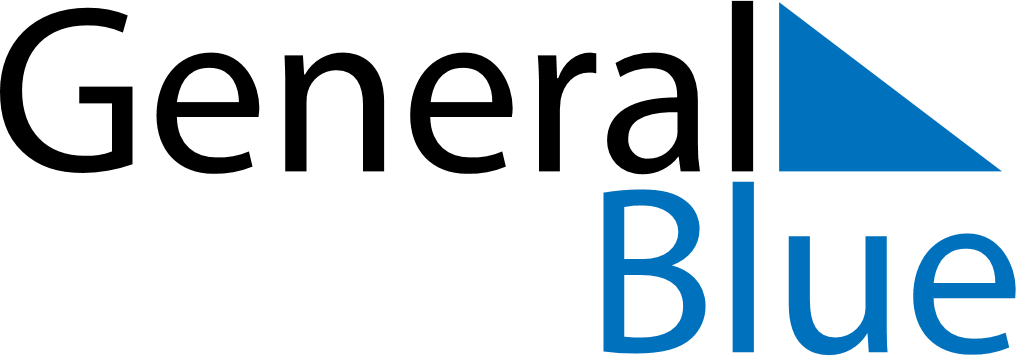 March 2027March 2027March 2027March 2027NorwayNorwayNorwaySundayMondayTuesdayWednesdayThursdayFridayFridaySaturday1234556789101112121314151617181919202122232425262627Palm SundayMaundy ThursdayGood FridayGood Friday28293031Easter SundayEaster Monday